Práctica # 2: Las vacaciones/playaNombre: ______________________________	(level 2) 	Fecha: _____________________ ¿Qué les gusta hacer a estas personas durante sus vacaciones?  Usa verbos nuevos –AR.What do these people like to do on vacation? Use new –AR verbs.Yo necesito _____________________ a ____________________. 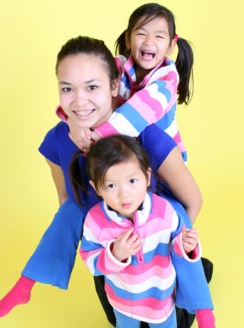 A mi mama le gusta _________      ____    ___________________. 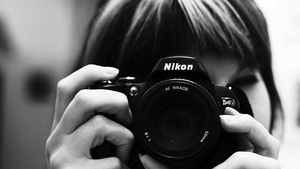 Es buena idea _____________________ en el ____________________.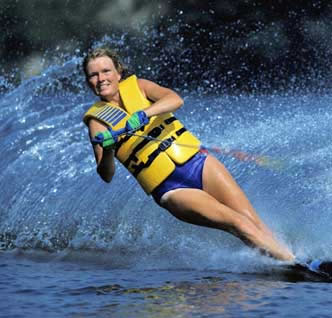 Es divertido ________________	___________________. 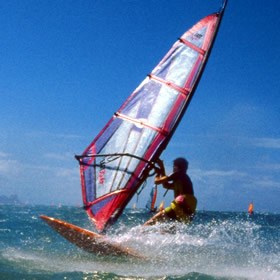 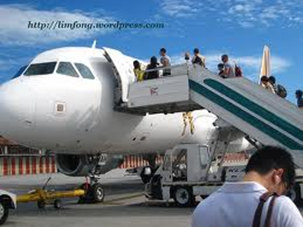 ¡No quiero ___________________ a casa!¿Qué les gusta hacer a estas personas durante sus vacaciones?  Usa verbos nuevos –ER/IR.What do these people like to do on vacation? Use new –ER/IR verbs.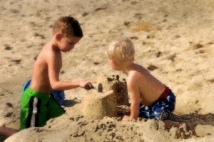 Mis hermanos quieren ____________ un ________________ de ____________.¡No quiero _____________   _____    _____________! 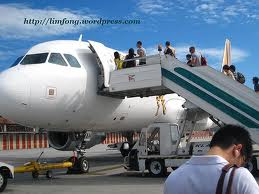 ¿A qué hora va a _____________________ Papá?  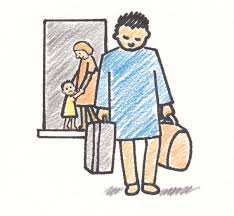 ¿Cuál mes vamos a _____  _____  __________________? 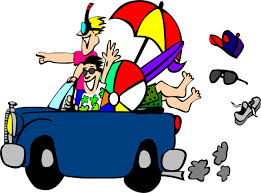 Contesta las preguntas.  Answer the questions according to your vacation likes/dislikes.¿Adónde te gusta ir durante tus vacaciones?A mí me gusta ir a __________________________________A mí me gusta ir a __________________________________A mí me gusta ir a __________________________________¿Qué te gusta hacer durante tus vacaciones?A mí me gusta __________________________________A mí me gusta __________________________________A mí me gusta __________________________________¿Qué NO te gusta hacer durante las vacaciones?A mí no me gusta __________________________________A mí no me gusta __________________________________A mí no me gusta __________________________________